Hernando-Citrus Farm BureauSCHOLARSHIP APPLICATIONELIGIBILITYOpen to High School seniors and first year post-secondary Students living in Hernando and Citrus Counties.SUBMISSIONAll applications must be postmarked, or hand delivered by _______.Mail or deliver applications to:Hernando-Citrus County Farm BureauAttn: Scholarship Committee617 Lamar AveBrooksville, FL 34601PERSONAL INFORMATIONBriefly explain how your involvement in agriculture youth groups has benefitted you. (Section A-Essay: Rubric 10 points)Identify an agricultural youth organization(s) you belong to, and up to ten activities in which you participated. For each activity list the year and each level of your participation at Local, District, State, National. List one activity per line. Do not duplicate any activities for an organization within the same year, if so, they will not be counted for points. If you identify more than one agricultural youth organization then you may use a similar activity used in the other group. Your activities in B may not then be reused in Section C or D. (Section B-Agricultural Youth Organization: Rubric 15 points x 2 = 30 total points)For the local, district, state, and national boxes, please include level of participation and year of participation.List major community activities. Indicate your leadership role. One entry per line. Do not duplicate from Section B. (Section C-Rubric 10 points total: 1 point per activity; 1 point per leadership role)List major school activities. Indicate your leadership role. One entry per line. Do not duplicate from Section B or C. (Section D-Rubric 10 points total: 1 point per activity; one point per leadership role)Application must include an OFFICIAL TRANSCRIPT from attended High School.  RUBRIC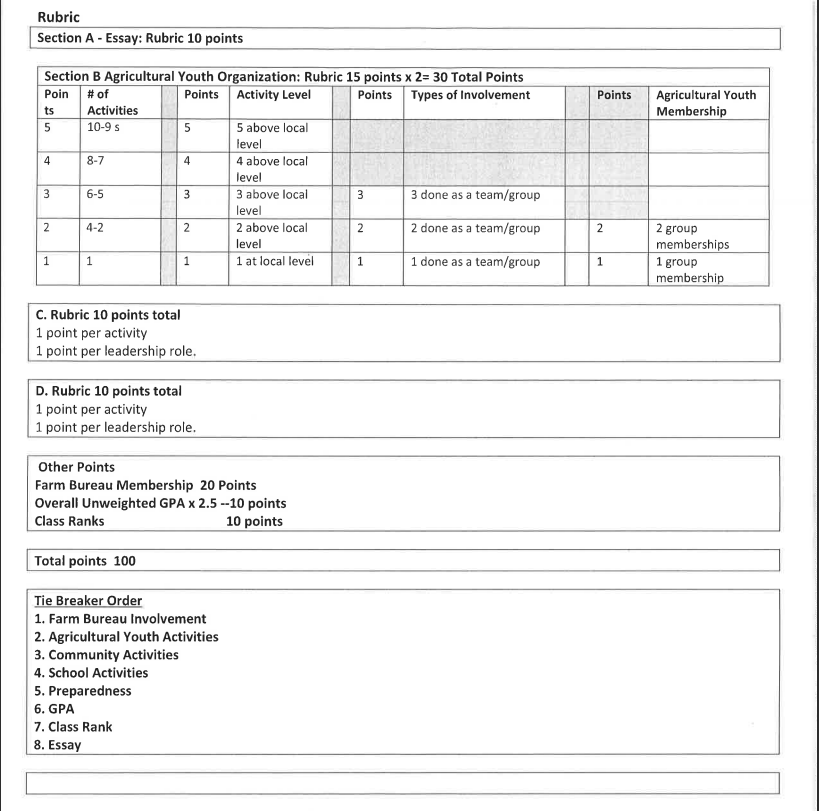 ITEMINFORMATIONNAMEADDRESSCITYSTATEZIPEMAIL ADDRESSPHONE NUMBERDATE OF BIRTHFATHER’S NAMEMOTHER’S NAMEHIGH SCHOOLYEAR OF GRADUATIONINTENDED POST-SECONDARY SCHOOLFARM BUREAU MEMBERSHIP NUMBERNUMBERORGANIZATIONACTIVITYLOCALDISTRICTSTATENATIONAL1.2.3.4.5.6.7.8.9.10.NUMBERORGANIZATIONACTIVITYLEADERSHIP ROLEYEAR(S)1.2.3.4.5.NUMBERCLASS/CLUB ETC.ACTIVITYLEADERSHIP ROLEYEAR(S)1.2.3.4.5.